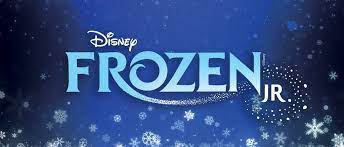 St Leonard Elementary MTC 23-24(Rehearsals are 4:20 pm – 5:20pm unless otherwise noted)September 18th – First RehearsalWednesday September 20th.  – Auditions 4:15-6:15pm (Vocal Let It Go 78-81) (Dialogue 90-91)Thursday September 21st – Auditions (various). Friday October 3rd Cast List posted online at 6pm Monday October 2nd – Let the Sun Shine On, In Summer, A Little Bit of YouTuesday October 3rd -Scenes 1-3Monday October 9th – Let It Go, HyggeTuesday October 10th Scenes 4-6Monday October 16th – For the First Time In Forever, For the First Time In Forever Reprise, Mountain FallTuesday October 17th Scenes 7-8Monday October 23rd – Dangerous to Dream, Kristoff’s Joik, Fixer UpperTuesday October 22nd- Scenes 9-12Monday October 30th – Love is an Open Door, Colder by the MinuteTuesday October 31st  No Rehearsal HalloweenMonday November 6th- Finale, Do You Want to Build A SnowmanTuesday November 7th –Scenes 13-14Monday November 13th- Let The Sun Shine On, A Little Bit of You, First Joik, Do You Want to Build A SnowmanTuesday November 14th- Scene 1 (Choreography Let the Sun Shine On)Monday November 20th - For the First Time In Forever, Dangerous to Dream, Love is an Open DoorTuesday November 21st -Scenes 2-4 (Choreography Love is an Open Door)Monday November 27th -Reindeer Are Better Than People, You’re Hired, In Summer, HyggeTuesday November 28th –Scenes 5-7 (Choreography In Summer)Monday December 4th – Let It Go, For the First Time In Forever Reprise, Mountain FallTuesday December 5th-Scenes 8-9 (Choreography Hygge)Monday December 11th - Kristoff’s Joilk, Fixer Upper, Colder by The MinuteTuesday December 12th- Scene 10-11 (Choreography Let It Go)Monday December 18th – Anna, Elsa, Hans Tuesday December 19th– Scenes 12-13 (Choreography Fixer Upper)Monday January 8th- Oaken FamilyTuesday January 9th – Scene 14Monday January 15th- School’s OutTuesday January 16th Scenes 1-6Monday January 22nd- Tuesday January 23rd  Tuesday January 30th  – Scenes 7-14 SHOW WEEK!!!Friday February 2nd    Costumes fitting 4:15-6:00 pm   Stage set up 5:00 pm -9:30 pm Adult VolunteersSaturday February 3rd   Stage set up 9:00 am – 5:00 pmMonday February 5th Dress Rehearsal 4:15 pm-7 pm (pizza provided)Wednesday February 7th In School Performance 2:00pmThursday February 8th   Performance 7:00 pmFriday February 9th   Performance 7:00 pmSaturday February 10th    Set Deconstruction 8:00 am – 1:00 pm